Инструкция реле времени XY-WJ01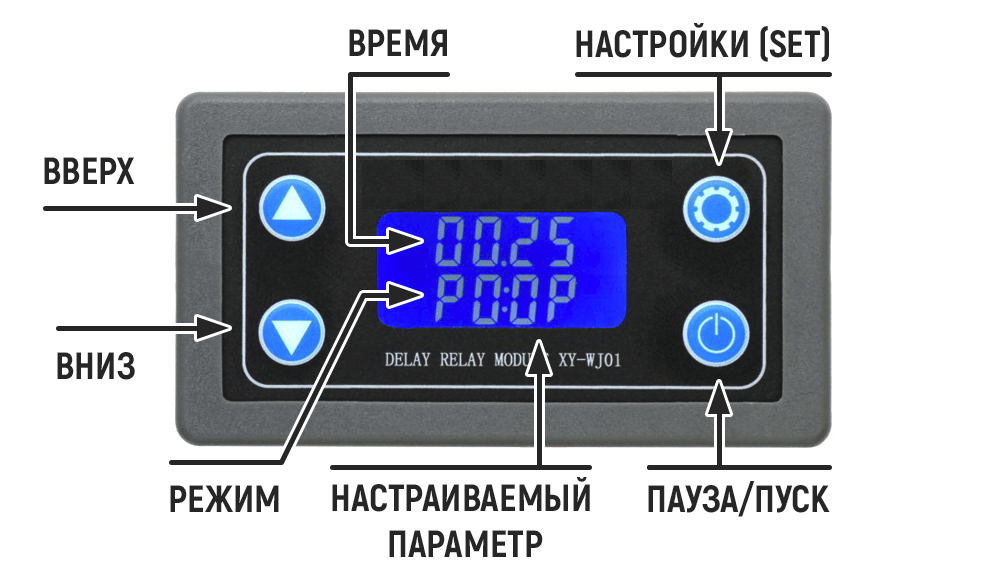 Настройка параметровДля входа в режим настроек удерживайте кнопку SET более 3 секунд;выберите необходимый режим кнопками ВВЕРХ и ВНИЗ;короткое нажмите кнопки SET приведет к выбору режима и переходу к настройкам системы;в меню системных настроек коротким нажатием кнопки SET производится выбор параметра, а кнопками ВВЕРХ и ВНИЗ – настройка значения выбранного параметра (долгое нажатие этих кнопок позволяет изменять значения быстрее)короткое нажатие кнопки ПАУЗА/ПУСК при выборе параметра OP/CL позволяет настроить диапазон временидля сохранения параметров и выхода из настроек удерживайте кнопку SET более 3 секунд.* в меню настроек системы при выборе режимов P0, P1, P2, P3, P8, P9 краткое нажатие кнопки SET не работает.Режимы работыРеле времени имеет несколько режимов работы.Список режимов:P0 выключение по таймеру – после подачи сигнала пуска, реле будет замкнуто в течение времени OP, а затем разомкнется. 
Повторный сигнал пуска в течение времени OP никак не повлияет на состояние реле.P1 выключение по таймеру – после подачи сигнала пуска, реле будет замкнуто в течение времени OP, а затем разомкнется. 
Повторный сигнал пуска в течение времени OP перезапустит обратный отсчет времени.P2 выключение по таймеру – после подачи сигнала пуска, реле будет замкнуто в течение времени OP, а затем разомкнется. 
Повторный сигнал пуска в течение времени OP разомкнет реле и сбросит отсчет времени.P3 включение по таймеру – после подачи сигнала пуска, реле будет оставаться разомкнутым в течение времени CL, а затем контакты замкнутся. 
Повторный сигнал пуска в течение времени CL никак не повлияет на состояние реле.P4 цикл ON–OFF – после подачи сигнала пуска, реле будет оставаться замкнутым в течение времени OP, а затем контакты разомкнутся на время CL. Количество повторов задается параметром LOP. Когда цикл отработает заданное количество повторов, то реле останется в разомкнутом состоянии.
Повторный сигнал пуска во время работы цикла сбросит таймер и вернет реле в исходное состояние.P5 цикл OFF–ON – после подачи сигнала пуска, реле будет оставаться разомкнутым в течение времени CL, а затем контакты замкнутся на время OP. Количество повторов задается параметром LOP. Когда цикл отработает заданное количество повторов, то реле останется в замкнутом состоянии.
Повторный сигнал пуска во время работы цикла сбросит таймер и вернет реле в исходное состояние.P6 цикл ON–OFF по питанию – после подачи питания на модуль, реле будет замкнутым в течение времени OP, а затем контакты разомкнутся на время CL. Количество повторов задается параметром LOP. Когда цикл отработает заданное количество повторов, то реле останется в разомкнутом состоянии.
Повторный сигнал пуска в этом режиме никак не влияет на работу модуля.P7 цикл OFF–ON по питанию – после подачи питания на модуль, реле будет разомкнется в течение времени CL, а затем контакты замкнутся на время OP. Количество повторов задается параметром LOP. Когда цикл отработает заданное количество повторов, то реле останется в разомкнутом состоянии.
Повторный сигнал пуска в этом режиме никак не влияет на работу модуля.P8 удержание по сигналу пуска (OP) – при подаче сигнала пуска реле замкнет контакты, но обратный отсчет таймера начнется только после прекращения подачи сигнала (внешнего или по кнопке ПАУЗА/ПУСК); после прекращения подачи сигнала, таймер отсчитает время OP и после этого реле разомкнется.
Повторный сигнал пуска во время отсчета времени OP сбросит таймер и отсчет начнется заново после прекращения подачи сигнала.P9 удержание по сигналу пуска (CL) – при подаче сигнала пуска реле разомкнет контакты (исходное состояние реле — замкнутое), но обратный отсчет таймера начнется только после прекращения подачи сигнала (внешнего или по кнопке ПАУЗА/ПУСК); после прекращения подачи сигнала, таймер отсчитает время CL и после этого реле разомкнется.
Повторный сигнал пуска во время отсчета времени CL сбросит таймер и отсчет начнется заново после прекращения подачи сигнала.Режимы P0—P7:
короткое нажатие кнопки ПАУЗА/ПУСК запустит отсчет таймера, а нажатие во время отсчета остановит (но не сбросит) и разомкнет реле; повторное нажатие возобновит отсчет времени и переключит реле в соответствующее режиму состояние. Сигналы пуска подаются замыканием контактов TRIGGER- и GND (низкоуровневый сигнал) или подачей сигнала на контакт TRIGGER+ (высокоуровневый сигнал).Режимы P8, P9:
кнопка ПАУЗА/ПУСК работает только на подачу сигнала пуск; продолжительное нажатие не работает.Настройка диапазона времениМодуль позволяет устанавливать время от 0,01 секунды до 9999 минут. Таким образом, максимальный период таймера составляет 166 часов 39 минут. Для выбора подходящего диапазона времени нажмите коротко кнопку ПАУЗА/ПУСК в режиме выбора параметра OP/LC (во время их мигания).Доступные диапазоны времени:XXXX (без точек) – 1 … 9999 секунд;XXX.X – 0.1 … 999.9 секунд;XX.XX – 0.01 … 99.99 секунд;X.X.X.X (все три точки сразу) – 1 … 9999 минут;Дополнительные характеристики:A) Низкое энергопотребление: в интерфейсе работы (только режим P0 ~ P7), нажав кнопку паузы в течение длительного времени, функция низкой мощности запускается или закрыта (L-P выбирает для запуска функции hibernation, пять минут или около того, без работы, автоматическое отключение ЖК-подсветки, нормальная работа системы, Любая кнопка для пробуждения; выключение выключает функцию hibernation);B) вид параметров: в операционном интерфейсе короткое нажатие кнопки SET для отображения текущей настройки параметров системы, не влияет на нормальную работу системы;C) переключение отображения содержания: в режиме P4 ~ P7, отображение дисплея (время работы/номер цикла), Мгновенным нажатием кнопки вниз;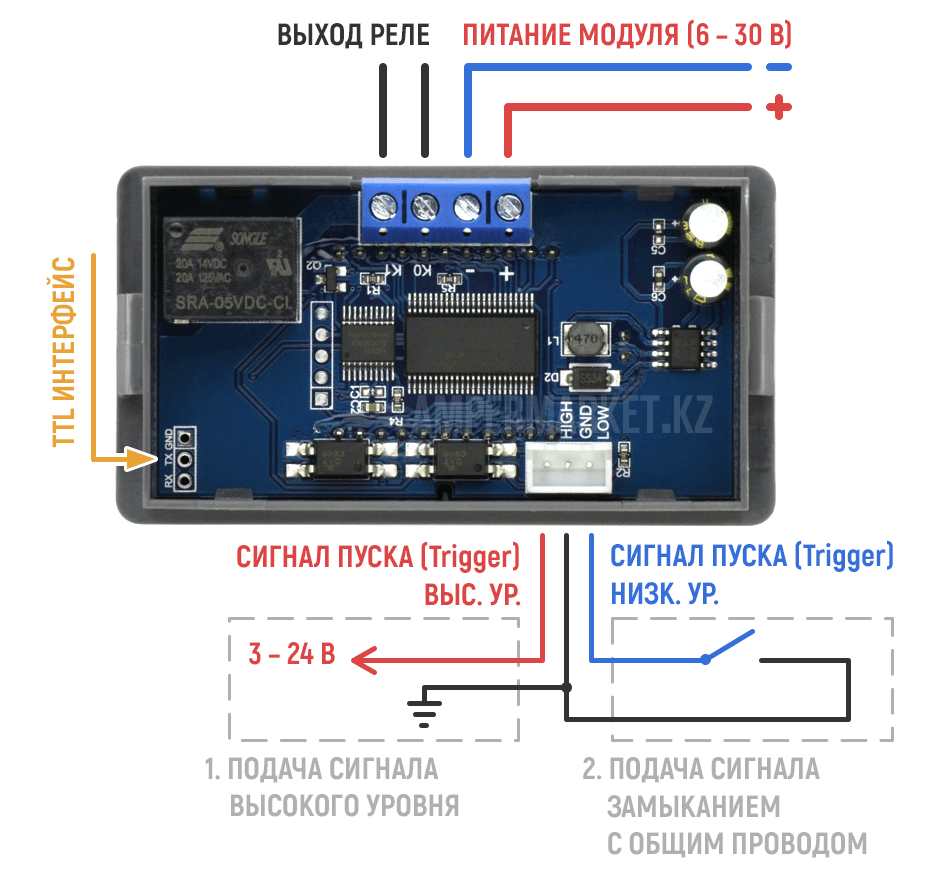 